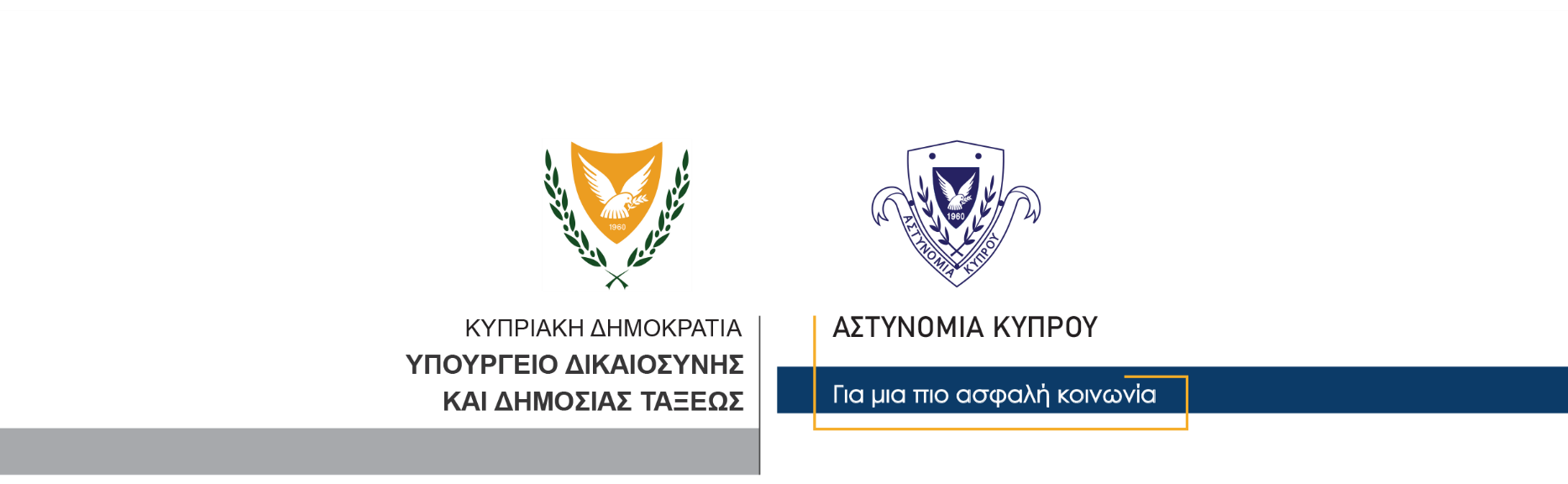 10 Οκτωβρίου, 2023  Δελτίο Τύπου 2Εντοπισμός και κατάσχεση πέραν των 10 κιλών κάνναβηςΣυνελήφθησαν δύο 36χρονοι και ένας 40χρονοςΣτο πλαίσιο ενεργειών που γίνονται από την Υπηρεσία Καταπολέμησης Ναρκωτικών σε συνεργασία με τις Τελωνειακές Αρχές για εντοπισμό προσώπων που εισάγουν ναρκωτικά στην Κυπριακή Δημοκρατία, συνελήφθησαν χθες το πρωί δύο 36χρονοι και ένας 40χρονος. Συγκεκριμένα, μετά από έλεγχο που έγινε από λειτουργό του Τμήματος Τελωνείων σε δέμα που αφίχθηκε στην Κύπρο από Τρίτη χώρα, εντοπίστηκαν σε αυτό πέντε συσκευασίες οι οποίες περιείχαν ξηρή φυτική ύλη που πιστεύεται ότι είναι κάνναβη, συνολικού βάρους 10 κιλών και 442 γραμμαρίων. Ενημερώθηκε σχετικά η ΥΚΑΝ (Κλιμάκιο Λάρνακας) μέλη της οποίας μετέβησαν χθες το πρωί σε συγκεκριμένη εταιρεία ταχυμεταφορών όπου παρουσιάστηκε ως παραλήπτης ο ένας 36χρονος, ο οποίος συνοδευόταν από τον δεύτερο 36χρονο. Τα πιο πάνω πρόσωπα συνελήφθησαν για αυτόφωρα αδικήματα ενώ συνελήφθη και πρόσωπο ηλικίας 40 ετών το οποίο φέρεται να μετέφερε τους δύο για να παραλάβουν το δέμα. Οι τρείς συλληφθέντες τέθηκαν υπό κράτηση ενώ η ΥΚΑΝ (Κλιμάκιο Λάρνακας) συνεχίζει τις εξετάσεις.		    Κλάδος ΕπικοινωνίαςΥποδιεύθυνση Επικοινωνίας Δημοσίων Σχέσεων & Κοινωνικής Ευθύνης